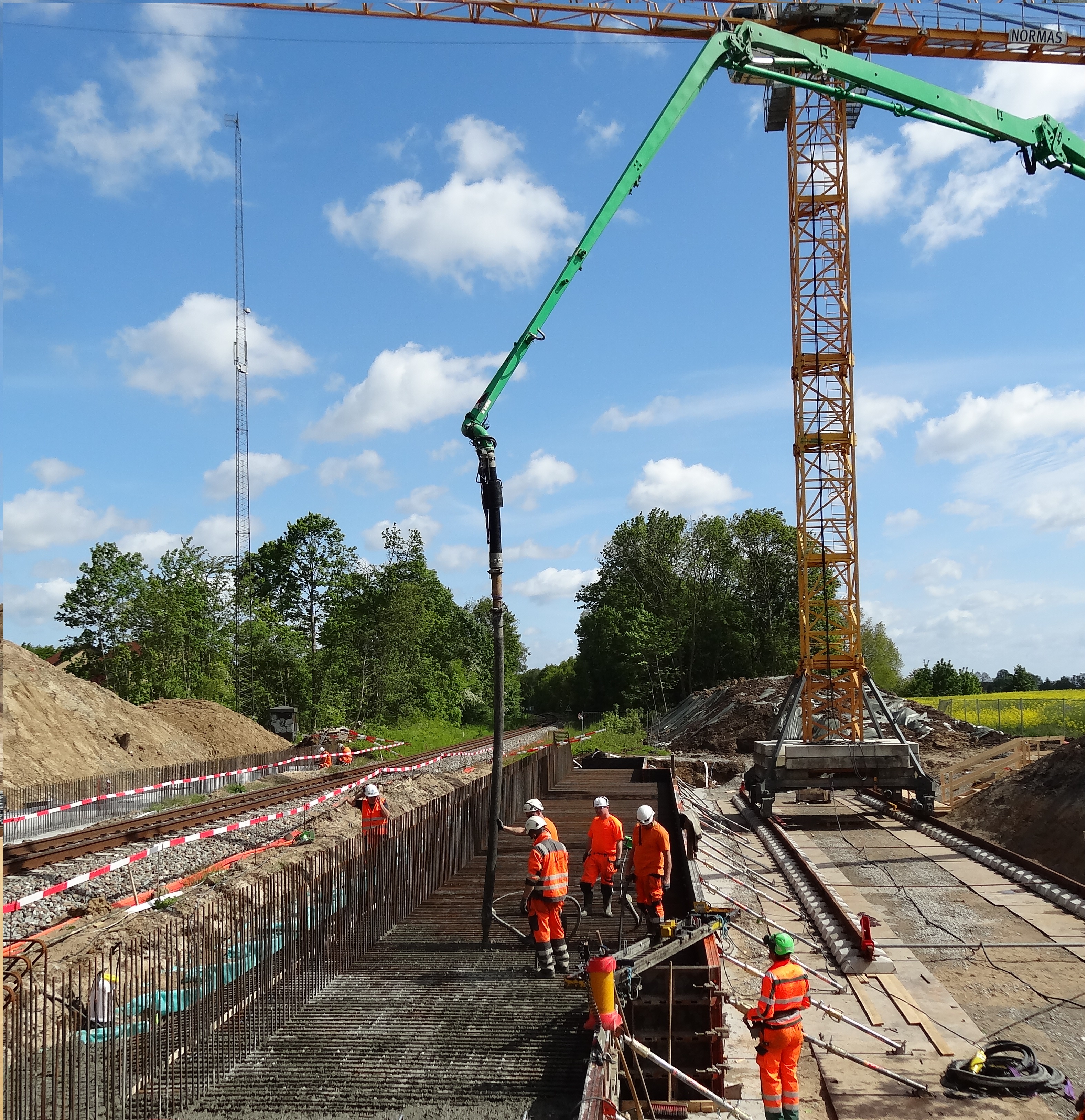 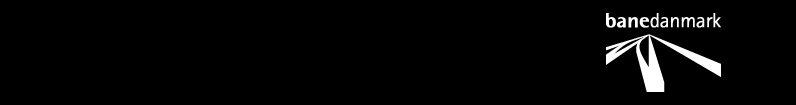 Indholdsfortegnelse1	Generelt	31.1	Projektet og bemanding	42.	Byggepladstegning	42.1	Delbyggepladser	43.	Tidsplan	53.1	Restarbejde	54.	Fællesområder og fælles sikkerhedsforanstaltninger	54.1	Fælles sikkerhedsforanstaltninger	55.	Særligt farligt arbejde og særlige risici	65.1	Arbejde i og ved trafikerede spor i drift	65.2	Arbejde på og ved vej	65.3	Arbejde på og ved broer over vand	66.	Beredskabsplaner	6Bilag 1 Tidsplan	7Bilag 2 Særligt farligt arbejde og særlige risici	8Bilag 3 Fælles sikkerhedsforanstaltninger	9Bilag 4 Byggepladstegning	14Bilag 5 Alarmprocedure	15Bilag 6 Byggepladsens organisation	16GenereltNærværende Plan for Sikkerhed og Sundhed (PSS) er gældende for planlægning og koordinering af arbejdsmiljøarbejdet ved bygge- og anlægsarbejde og tager udgangspunkt i:Den gældende lovgivning omkring arbejdsmiljøBanedanmarks politik for arbejdsmiljøProjektmaterialetInput fra de udførendePSS er gældende til alle bygge- og anlægsarbejderne er afsluttede (inklusiv restarbejde).PSS skal ses i sammenhæng med Arbejdsmiljøprogrammet. Bygherren er ansvarlig for, at:Arbejdsmiljøkoordinator (AMK) koordinerer og afgrænser sikkerheden og sundheden i fællesområder og grænseflader.Der til stadighed er overensstemmelse mellem de faktiske forhold på byggepladsen og beskrivelsen i PSS.AMK vedligeholder løbende PSS og bilag, så der til enhver tid er overensstemmelse med de faktiske forhold og den reelle ansvarsfordeling.AMK sørger for, at PSS er tilgængelig og til rådighed for alle, der færdes eller skal udføre arbejde på byggepladsen.Entreprenør og leverandørEn hver arbejdsgiver er ansvarlig for, at de beskæftigede på byggepladsen er instrueret i forhold til PSS, og ved hvor PSS’en forefindes.Alle ansatte på byggepladsen skal have de nødvendige faglige kompetencer samt et grundlæggende kendskab til PSS og bilag.Entreprenør og underentreprenør er ansvarlige for at vedligeholde deres respektive bidrag til PSS og omgående meddele ændringerne til AMK.Opstart af PSSTilpas tekst med grønt, når PSS opstartes. Når PSS er tilpasset og godkendt af bygherre, markeres alt tekst med sort.Underafsnit ”Opstart af PSS” skal slettes før bygherre godkender PSS’en første gang.Projektet og bemandingAngiv projektindhold og evt. grænseflader til andre projekter.Byggepladsens organisationProjektets adresseliste med kontaktoplysninger, firmaer, funktion mv. fremgår af Bilag 6.BemandingsplanBemandingsplan forefindes i sikkerheds-/byggemødereferat.Byggepladsens arbejdsmiljøorganisationByggepladsens arbejdsmiljøorganisation, navne på arbejdsledere og arbejdsmiljørepræsentanter fra de respektive arbejdsgivere, entreprenører, leverandører mv., fremgår af bilag 6.ByggepladstegningPå byggepladstegningen skal fremgå indretning af byggepladsen, herunder:Adgangs-, transport- og flugtveje (færdselsområder)Kran, hejs og stilladserAfsat plads til materialedepoter, midlertidige værksteder, affaldscontainere og oplagspladsgodkendelse hos brandmyndigheder.Afsat plads til velfærdsforanstaltninger (skurby)Tilslutning til el, vand og kloakAlarm-, brand-, rednings- og førstehjælpsudstyr.Adskillelse af gående og kørende trafikAngivelse af områder med flere arbejdsgivereAngivelse af område med særligt farligt arbejdeArbejde i og ved trafikerede spor i driftOplagspladsgodkendelse for kemikalierOvernattende mandskabDelbyggepladserSåfremt projektet opdeles i flere byggepladser/delbyggepladser skal:Ansvar for koordinering afklares inden bygge- og anlægsarbejdet påbegyndes. (Indarbejdes i bilag 6).Udarbejdes overordnet byggepladstegning på tværs af byggepladserne/delbyggepladserne med en overordnet detaljeringsgrad. (Indarbejdes i bilag 4)Byggepladstegning for hver byggeplads/delbyggeplads. Byggepladstegningen skal opfylde ovenstående krav til byggepladstegning.Udarbejdes koordinerende tidsplan på tværs af byggepladserne. (Indarbejdes i bilag 1)TidsplanTidsplanen tager højde for alle arbejdsgiveres arbejde på byggepladsen uanset kontraktforhold.Tidsplanen angiver:Hvornår den enkelte arbejdsgiver har arbejdsopgaver på byggepladsen og den tid, der er afsat til de enkelte arbejder og arbejdsfaser.De perioder, hvor der udføres særligt farligt arbejde eller arbejde med særlige risici (jf. bilag 2). Markeres med særlig farve med henvisning til arbejdsprocesbeskrivelsen.Projektets til enhver tid gældende tidsplaner er indsat i bilag 1.RestarbejdeAnsvar for PSS og koordinering af arbejdsmiljøet gælder til bygge-/anlægspladsen er helt afsluttet og al restarbejde er færdigt.Fællesområder og fælles sikkerhedsforanstaltningerDe forskellige typer af fællesområder fremgår af byggepladstegningen (bilag 4):Færdselsområder, herunder adgangsveje og adskillelse af kørende og gående trafik.Angivelse af områder, hvor flere arbejdsgivere arbejder samtidigt.Øvrige fællesområder (f.eks. skurby, oplagsplads) er markeret på byggepladstegning.Fælles sikkerhedsforanstaltningerAnsvarsfordelingen og afgrænsning (herunder etablering, vedligehold og bortskaffelse) af fælles sikkerhedsforanstaltninger i fællesområderne er angivet i bilag 3.AMK følger løbende op på om de kontraktlige forpligtigelser overholdes.Midlertidig ændring af fælles sikkerhedsforanstaltningerMidlertidig ændring og reetablering af fælles sikkerhedsforanstaltninger iværksættes af ansvarshavende entreprenør efter aftale med AMK og meddeles på sikkerhedsmøde.Den enkelte arbejdsgivers egne sikkerhedsforanstaltningerI forbindelse med gennemførelse af egne arbejder er den enkelte arbejdsgiver ansvarlig for at levere, opstille, vedligeholde og efter endt brug, fjerne egne sikkerhedsforanstaltninger. Egne sikkerhedsforanstaltninger er sikkerhedsforanstaltninger, der ikke er aftalt som fælles sikkerhedsforanstaltninger (jf. Bilag 3).Grænseflade koordinering af opgaver og sikkerhedsforanstaltningerArbejdsgiver medvirker til og AMK sørger for effektiv koordinering i grænseflader, herunder:Arbejde i og ved trafikerede spor, koordinering af sikkerhedsforanstaltninger mellem SR koordinator og AMK.Arbejde på og ved vej (jf. Transportministeriets lovbekendtgørelse nr. 1048 om offentlig vej og de regionale/kommunale aftaler)Grænsefladekoordinering mellem interne projekterGrænsefladekoordinering til 3. partFælles sikkerhedsforanstaltningerSamarbejder løbende beredskabsplaner (f.eks. fælles ambulancevej og oplagspladsgodkendelse hos brandmyndigheder)Særligt farligt arbejde og særlige risiciOversigt over særligt farlige arbejde samt særlige risici fremgår af bilag 2. De enkelte entreprenørers og bygherreleverancers arbejdsprocedurer (instruktioner) for arbejdet indsættes under bilag 2.  Arbejde i og ved trafikerede spor i driftAMK koordinerer med SR koordinator. Arbejde på og ved vejAMK kontakter Vejdirektoratet, region eller kommune. Jævnfør Skilteplan.Arbejde på og ved broer over vandAMK kontakter Søfartsstyrelsen.BeredskabsplanerBygherren skal kortlægge behovet for beredskabsplaner. AMK udarbejder og kommunikerer i samarbejde med arbejdsgiver de nødvendige beredskabsplaner. Der skal altid udarbejdes alarmprocedure og kommandovej (jf. bilag 5). Herudover skal kortlægningen som minimum indeholde følgende:BrandTruslerUlykke med personskadeGenstande i fritrumsprofilBeskadigelse af kørestrøm og signalerBeskadigelse af forsyningsledningerMiljøhændelser (olie-/kemikaliespild)Beredskab pr. særligt farligt arbejdeListen er ikke udtømmende. Der kan være andre forhold, hvor en beredskabsplan er krav. AMK kontrollerer og samordner løbende beredskabsplanerne.Bilag 1 TidsplanHenvis her, hvor tidsplanen forefindes.Bilag 2 Særligt farligt arbejde og særlige risici Dette bilag består af 2 tabeller, herunder eksisterende forhold, grænseflader der kræver koordinering og særlige risici og særligt farligt arbejde.Byggepladsspecifikke forhold fremgår med vejnavn og grøn markering.Bilag 3 Fælles sikkerhedsforanstaltningerTeksten i nedenfor viste tabel skal opfattes som vejledende og tilpasses det specifikke projekt. Tabellen er ikke udtømmende.* E: Etablerer - V: Vedligeholder - F: FjernerBilag 4 Byggepladstegning  Der er metodefrihed i forhold til byggepladstegning, angiv hvor den forefindes.Bilag 5 Alarmprocedure Bilag 6 Byggepladsens organisationByggepladsens arbejdsmiljø-/organisationsdiagram:Kontaktinformation:Projekt: [Projektnavn og nr.]Projekt: [Projektnavn og nr.]Projekt: [Projektnavn og nr.]Rev.: [Revisionsnummer]Dato: [dd.mm.åååå]Rev. af: [Initialer/navn]Projekt: [Projektnavn og nr.]Projekt: [Projektnavn og nr.]Projekt: [Projektnavn og nr.]Rev.: [Revisionsnummer]Dato: [dd.mm.åååå]Rev. af: [Initialer/navn]Grænseflader, der kræver koordineringGrænseflader, der kræver koordineringGrænseflader, der kræver koordineringGrænseflader, der kræver koordineringGrænseflader, der kræver koordineringGrænseflader, der kræver koordineringGrænseflader, der kræver koordineringGrænseflader, der kræver koordineringID-nummerID-nummerSærlige forhold, arbejde eller arbejdsprocesSærlige forhold, arbejde eller arbejdsprocesBeskrivelse af emne og eller komponent, hvor der kan være særlige risici forbundet med f.eks. størrelse, vægt, placering. Adgangsforhold etc.Beskrivelse af emne og eller komponent, hvor der kan være særlige risici forbundet med f.eks. størrelse, vægt, placering. Adgangsforhold etc.Bemærkninger.Bemærkninger.Særlige risici og særligt farligt arbejdeSærlige risici og særligt farligt arbejdeSærlige risici og særligt farligt arbejdeSærlige risici og særligt farligt arbejdeSærlige risici og særligt farligt arbejdeSærlige risici og særligt farligt arbejdeSærlige risici og særligt farligt arbejdeSærlige risici og særligt farligt arbejdeID-nummerSærlige forhold, arbejde eller arbejdsprocesSærlige forhold, arbejde eller arbejdsprocesBeskrivelse af emne og eller komponent, hvor der kan være særlige risici forbundet med f.eks. størrelse, vægt, placering. Adgangsforhold etc.Beskrivelse af emne og eller komponent, hvor der kan være særlige risici forbundet med f.eks. størrelse, vægt, placering. Adgangsforhold etc.Bemærkninger.Bemærkninger.ArbejdsgiverProjekt: [Projektnavn og nr.]Projekt: [Projektnavn og nr.]Projekt: [Projektnavn og nr.]Rev.: [Revisionsnummer]Dato: [dd.mm.åååå]Rev. af: [Initialer/navn]Rev. dato: [dd.mm.åååå]Rev. dato: [dd.mm.åååå]Rev. dato: [dd.mm.åååå]Rev. dato: [dd.mm.åååå]Rev. dato: [dd.mm.åååå]Rev. dato: [dd.mm.åååå]Rev. dato: [dd.mm.åååå]Rev. dato: [dd.mm.åååå]Rev. dato: [dd.mm.åååå]Rev. dato: [dd.mm.åååå]Rev. dato: [dd.mm.åååå]Rev. dato: [dd.mm.åååå]Rev. dato: [dd.mm.åååå]AnsvarsområdeKvalitets-/kontrolkravAnsvarligOpgave*Opgave*Opgave*PeriodePeriodePeriodePeriodePeriodePeriodeEVFFraTilTilTilTilTilAByggepladsinstallationer:Eltavler og forsyningSkal være sikret mod vejrlig og tyveriHoved-entreprenør ved autoriseret El installatør XXX[dd.mm.åååå][dd.mm.åååå][dd.mm.åååå][dd.mm.åååå][dd.mm.åååå][dd.mm.åååå]Kabler til hoved- og undertavler (nedgravet, rørført, ophængt eller lign.)Nedgraves, rørføres, ophænges eller beskyttes på anden måde.Hoved-entreprenørXXXEftersyn af el-installationer hver 3. månedHoved-entreprenør ved autoriseret El installatør XXXByggevandHoved-entreprenørXXXVandforsyning til skureHoved-entreprenørXXXAfløb fra skurbyHoved-entreprenørXXXNødtelefonDer skal på ethvert tidspunkt, med aktivitet på byggepladsen, være en dansk- eller engelsktalende person med mobiltelefon. Den enkelte entreprenørXXXBelysning:Orienteringsbelysning på byggepladsens færdselsområderSkurby og oplagspladsFælles arbejdsområde/rEr gældende i henhold til regler (AT vejledning A.2.2)Hoved-entreprenørXXXAfdækning af hullerHuller afdækkes med dæksler og plader, der er fastholdt eller afspærres med lægtehegn.Hoved-entreprenørXXXEtablering af rækværker:Fald til lavere niveauerDer etableres passende værn, hvor der kan ske fald til det omgivende underlag.Hoved-entreprenørXXXBByggepladsens færdselsarealer:Fælles byggepladsvejeSkal kunne klare tung trafik og være afvandet i tilstrækkeligt omfangHoved-entreprenørXXXFælles adgangsvejeDe beskæftigede på byggepladsen skal i hele byggeperioden kunne færdes forsvarligt i alm. arbejdsfodtøj.  Adgangsveje udføres i en bredde på min. 100 cm.Adgangsveje skal være afvandet i tilstrækkeligt omfang.Hoved-entreprenørXXXVærn mellem kørende og gående færdselUdføres som Hoffmann klodser med påmonteret rækværkHoved-entreprenørXXXVærn på veje og færdselsarealerRisiko for fald til andet niveau, forsynes med rækværk.Hoved-entreprenørXXXTrapper, gangbroer og ramperRamper i ikke bøjelig materiale udføres, så de er skridsikre.Hoved-entreprenørXXXRenholde færdselsarealer og oplagspladserDagligtAffald og materialer må ikke henlægges på færdsels- eller flugtveje.Hoved-entreprenørXXXParkeringsarealParkeringsareal skal være afvandet og man skal kunne færdes fra parkeringsareal til skurby i almindeligt fodtøj og uden personlige værnemidler.Hoved-entreprenørXXXStøvbekæmpelseF.eks. køreveje og skærver vandes efter behov, særligt i tørre perioder. Hoved-entreprenørXXXAfgrænsning af byggepladsType af afgrænsning aftales med byggeledelsen. Afgrænsning kan være en kombination af trådhegn og lægtehegn alt efter område og aktivitet.Hoved-entreprenørXXXCSkurby og oplagsplads:Etablere skurbyHoved-entreprenørXXXTrapper og reposer til skureHoved-entreprenørXXXFlugtvejeSkure placeres, så der til enhver tid er flugtvej i 2 retninger fra skure på terræn.Hoved-entreprenørXXXMandskabsskure med bad og toiletHoved-entreprenørXXXRengøring i skureEfter behov, dog minimum 1 gang pr. ugeHoved-entreprenørXXXOpstilling affaldscontainereHoved-entreprenørXXXSortere affaldContainere skal være mærket med fraktionerHoved-entreprenørXXXTømme affaldscontainereHoved-entreprenørXXXFørstehjælps- og brandslukningsudstyrFørstehjælpsudstyr, herunder forbindingskasse, øjenskyl m.m. placeres centralt på byggepladsen. Brandslukningsudstyr skal forefindes på byggepladsen i perioder, hvor det er nødvendigt. Udstyret skal placeres tæt på arbejdsstedet.Hoved-entreprenørXXXDSkiltningByggepladsskilteSkilte med adgang forbudt for uvedkommende opsættes ved alle indgange til byggepladsenHoved-entreprenørXXXTrafikskiltningEtableres i nødvendigt omfang jf. trafikplan, samt ved indgangen til byggepladsen jf. aftale med byggeledelsenHoved-entreprenørXXXAdvarsels- og påbudsskiltningPåbudsskilte med hjelm, sikkerhedsfodtøj og synlighedsbeklædning samt anden påbuds- og advarselsskiltningPåbudsskiltning opsættes ved alle indgange til den faktiske byggeplads.Hoved-entreprenørXXXUdendørs infotavleVejrbestandigt og stor nok til alle info. Hoved-entreprenørXXXEFælles arbejdsområder:Lægtehegn eller fuld skærm mod spor i driftSkal overholde både arbejdsmiljølovgivningen og SR.Hoved-entreprenørXXXSikring mod risici fra eksisterende forhold (højspænding, trafik, forurening…)Markering af jordlagte kabler.Prøvegravning i nødvendigt omfangHoved-entreprenørXXXSkiltning og afspærring ved særligt farligt arbejdeEksempelvis ved epoxyarbejderHoved-entreprenørXXXRengøring af fælles arbejdsområderDagligtHoved-entreprenørXXXFUdgravninger og andet jordarbejdeSikre stabilitet af udgravningerAnlæg eller gravekasseHoved-entreprenørXXXSikring mod nedstyrtning i udgravningerF.eks. mod tung trafik anvendes almindeligvis betonværn påmonteret rød/hvid lægter.Hoved-entreprenørXXXAdgangs- og flugtveje fra dybere udgravningerHoved-entreprenørXXXTørholdelse af udgravningerHoved-entreprenørXXXGTekniske hjælpemidler (fælles)XXXHAndet:Deltage i beredskabsøvelserSåfremt myndighederne kræver det.Alle skal deltage.Hoved-entreprenørXXXSikre byggepladsen mod vejrligVinterberedskabRegn & BlæstLøvfaldVarmeM.m.Hoved-entreprenørXXXProjekt: [Projektnavn og nr.]Projekt: [Projektnavn og nr.]Projekt: [Projektnavn og nr.]Rev.: [Revisionsnummer]Dato: [dd.mm.åååå]Rev. af: [Initialer/navn]Projekt: [Projektnavn og nr.]Projekt: [Projektnavn og nr.]Projekt: [Projektnavn og nr.]Projekt: [Projektnavn og nr.]Rev.: [Revisionsnummer]Dato: [dd.mm.åååå]Dato: [dd.mm.åååå]Rev. af: [Initialer/navn]AlarmprocedureAlarmprocedureAlarmprocedureAlarmprocedureStands ulykken…Stands ulykken… Giv førstehjælp Giv førstehjælpUnderret FC eller KMP  Tlf.:XXXX XXXX(FC = FjernstyringsCentral og KMP = KomMandoPost)Underret FC eller KMP  Tlf.:XXXX XXXX(FC = FjernstyringsCentral og KMP = KomMandoPost)Underret FC eller KMP  Tlf.:XXXX XXXX(FC = FjernstyringsCentral og KMP = KomMandoPost)Underret FC eller KMP  Tlf.:XXXX XXXX(FC = FjernstyringsCentral og KMP = KomMandoPost)Oplys hvad der er sketOplys hvor 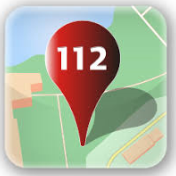 det er sket: Station eller km på strækningen (112 App. anbefales) Oplys telefonnummer der ringes fraOplys hvad der er sketOplys hvor det er sket: Station eller km på strækningen (112 App. anbefales) Oplys telefonnummer der ringes fraOplys hvad der er sketOplys hvor det er sket: Station eller km på strækningen (112 App. anbefales) Oplys telefonnummer der ringes fraOplys hvad der er sketOplys hvor det er sket: Station eller km på strækningen (112 App. anbefales) Oplys telefonnummer der ringes fraRing 112 oplys, hvad der er sket, tilkørselsadresse og skadessted:[Angiv adresse](Skadestue: Ved mindre personskader kan der også ringes 1813 eller regionsnr.)Send medarbejder der kan guide redningsfolk til ulykkesstedet.Ring 112 oplys, hvad der er sket, tilkørselsadresse og skadessted:[Angiv adresse](Skadestue: Ved mindre personskader kan der også ringes 1813 eller regionsnr.)Send medarbejder der kan guide redningsfolk til ulykkesstedet.Ring 112 oplys, hvad der er sket, tilkørselsadresse og skadessted:[Angiv adresse](Skadestue: Ved mindre personskader kan der også ringes 1813 eller regionsnr.)Send medarbejder der kan guide redningsfolk til ulykkesstedet.Ring 112 oplys, hvad der er sket, tilkørselsadresse og skadessted:[Angiv adresse](Skadestue: Ved mindre personskader kan der også ringes 1813 eller regionsnr.)Send medarbejder der kan guide redningsfolk til ulykkesstedet.Informér:Byggeleder:NavnNavn+45 XXXX XXXXSR koordinator:Navn Navn +45 XXXX XXXXAM koordinator:NavnNavn+45 XXXX XXXXSR-arbejdsleder:NavnNavn+45 XXXX XXXXI tilfælde af alvorlig ulykke eller dødsfald.I tilfælde af alvorlig ulykke eller dødsfald.I tilfælde af alvorlig ulykke eller dødsfald.I tilfælde af alvorlig ulykke eller dødsfald.Byggeleder kontakter projektleder:NavnNavn+45 XXXX XXXXProjektlederNavnNavn+45 XXXX XXXXArbejdsmiljøchefTorben Bruun HansenTorben Bruun Hansen+45 2173 2375Pressevagt (døgnbetjent)+45 8234 1313AnlægsdirektørSteen Neuchs VedelSteen Neuchs Vedel+45 2322 3274Projektleder tager stilling til evt. behov for akut hjælpProjektleder tager stilling til evt. behov for akut hjælpProjektleder tager stilling til evt. behov for akut hjælpProjektleder tager stilling til evt. behov for akut hjælpDebriefing og evt. akut krisehjælp rekvireres via FC togleder XXXX XXXXDebriefing og evt. akut krisehjælp rekvireres via FC togleder XXXX XXXXDebriefing og evt. akut krisehjælp rekvireres via FC togleder XXXX XXXXDebriefing og evt. akut krisehjælp rekvireres via FC togleder XXXX XXXXProjekt: [Projektnavn og nr.]Projekt: [Projektnavn og nr.]Projekt: [Projektnavn og nr.]Rev.: [Revisionsnummer]Dato: [dd.mm.åååå]Rev. af: [Initialer/navn]Rev. dato: [dd.mm.åååå]Rev. dato: [dd.mm.åååå]Rev. dato: [dd.mm.åååå]Rev. dato: [dd.mm.åååå]VirksomhedKontaktpersonKontaktoplysningerBygherre Banedanmark[Område][Navn][Vejnavn og nr.][Postnummer og by]banedanmark@bane.dkTlf.: 82 34 00 00Rådgiver[Virksomhed][Navn][Vejnavn og nr.][Postnummer og by][Mail][Tlf.nr.: ]OmrådechefBanedanmark[Område][Navn][Vejnavn og nr.][Postnummer og by][Mail][Tlf.nr.: ]	ProjektlederBanedanmark[Område][Navn][Vejnavn og nr.][Postnummer og by][Mail][Tlf.nr.: ]		ByggelederBanedanmark[Område][Navn][Vejnavn og nr.][Postnummer og by][Mail][Tlf.nr.: ]		Arbejdsmiljø-koordinator[Virksomhed] [Navn][Vejnavn og nr.][Postnummer og by][Mail][Tlf.nr.: ]		[Hovedentreprenør/totalentreprenør] [Virksomhed][Navn]Projektleder[Vejnavn og nr.][Postnummer og by][Mail][Tlf.nr.: ][Hovedentreprenør/totalentreprenør] -[Navn]Daglige sikkerhedsansvarlig[Vejnavn og nr.][Postnummer og by][Mail][Tlf.nr.: ][Hovedentreprenør/totalentreprenør] -[Navn]Arbejdsmiljørepræsentant[Vejnavn og nr.][Postnummer og by][Mail][Tlf.nr.: ][Underentreprenør 1][Virksomhed][Navn]Ledelsesrepræsentant[Vejnavn og nr.][Postnummer og by][Mail][Tlf.nr.: ][Underentreprenør 1]-[Navn]Arbejdsmiljørepræsentant[Vejnavn og nr.][Postnummer og by][Mail][Tlf.nr.: ][Underentreprenør 2][Virksomhed][Navn]Ledelsesrepræsentant[Vejnavn og nr.][Postnummer og by][Mail][Tlf.nr.: ][Underentreprenør 2]-[Navn]Arbejdsmiljørepræsentant[Vejnavn og nr.][Postnummer og by][Mail][Tlf.nr.: ][Underentreprenør 3][Virksomhed][Navn]Ledelsesrepræsentant[Vejnavn og nr.][Postnummer og by][Mail][Tlf.nr.: ][Underentreprenør 3]-[Navn]Arbejdsmiljørepræsentant[Vejnavn og nr.][Postnummer og by][Mail][Tlf.nr.: ][Underentreprenør 4][Virksomhed][Navn]Ledelsesrepræsentant[Vejnavn og nr.][Postnummer og by][Mail][Tlf.nr.: ][Underentreprenør 4]-[Navn]Arbejdsmiljørepræsentant[Vejnavn og nr.][Postnummer og by][Mail][Tlf.nr.: ]3. parts kontaktoplysning3. parts kontaktoplysning3. parts kontaktoplysning3. parts kontaktoplysningArbejdstilsyn[Angiv tilsynscenter] -[Postboks][Postnummer og by]at@at.dkTlf.: 70 12 12 88Miljømyndighed[Kommune][Afdeling]-[Vejnavn og nr.][Postnummer og by][Mail][Tlf. nr.]Beredskab[Beredskab]

[Vejnavn og nr.][Postnummer og by][Mail][Tlf. nr.]El, gas og vandforsyning [F.eks. DONG og kommune][Angiv geografisk placering af forsyning, f.eks. ledning][Vejnavn og nr.][Postnummer og by][Mail][Tlf. nr.]Lysledere[F.eks. ejer af telekommunikations net][Angiv geografisk placering af forsyning, f.eks. ledning][Vejnavn og nr.][Postnummer og by][Mail][Tlf. nr.]Antenne[Angiv geografisk placering af forsyning, f.eks. ledning][Vejnavn og nr.][Postnummer og by][Mail][Tlf. nr.]Telefon[Angiv geografisk placering af forsyning, f.eks. ledning][Vejnavn og nr.][Postnummer og by][Mail][Tlf. nr.]